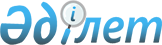 Тіркелген бірыңғай салық ставкаларын бекіту туралы
					
			Күшін жойған
			
			
		
					Алматы облысы Қапшағай қалалық мәслихатының 2008 жылғы 19 желтоқсандағы N 119-20 шешімі. Алматы облысының Әділет департаментінде 2009 жылдың 8 қаңтарында N 2-2-73 тіркелді. Күші жойылды - Қапшағай қалалық мәслихатының 2009 жылғы 17 маусымдағы N 151-27 шешімімен   

      Ескерту. Күші жойылды - Қапшағай қалалық мәслихатының 2009 жылғы 17 маусымдағы N 151-27 шешімімен.

      Қазақстан Республикасының "Салық және бюджетке төленетін басқа да міндетті төлемдер туралы" (Салық кодексі) Кодексінің 422-бабының 2-тармағына сәйкес қалалық мәслихат ШЕШІМ ҚАБЫЛДАДЫ:

      



      1. Қызметін Қапшағай аумағында жүзеге асыратын салық төлеушілер үшін тіркелген бірыңғай салық ставкалары 1-қосымшаға сәйкес бекітілсін.

      



      2. Осы шешім алғаш ресми жарияланғаннан кейін күнтізбелік он күн өткен соң қолданысқа енгізіледі.

      Ескерту. 2 тармаққа өзгерту енгізілді - Қапшағай қалалық мәслихатының 2009.02.18 № 132-23 шешімімен.

 

        Қалалық Мәслихат

      сессиясының төрағасы             Василий Васильевич Казначеев

      

      Қалалық Мәслихаттың

      хатшысы                          Қайрат Нұраханұлы Ахметтаев

                                   "Тіркелген салық ставкаларын

                                      бекіту туралы" Қапшағай қалалық

                                         мәслихатының 2008 жылғы 19

                                           желтоқсандағы № 119-20

                                        шешімімен бекітілген қосымша



 
					© 2012. Қазақстан Республикасы Әділет министрлігінің «Қазақстан Республикасының Заңнама және құқықтық ақпарат институты» ШЖҚ РМК
				Рет №Салық салу объектісінің атауыТіркелген салықтың базалық ставкаларының мөлшері (айлық есептік көрсеткіш)1Бір ойыншымен ойын өткізуге арналған, ұтыссыз ойын автоматы42Біреуден артық ойыншылардың қатысуымен ойын өткізуге арналған ұтыссыз ойын автоматы63Ойын өткізу үшін пайдаланылатын дербес компьютер24Ойын жолы255Карт56Бильярд үстелі12